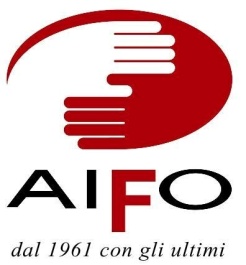 Adesione n° _________MODULO DI ADESIONECAMPO ESTIVO VIRTUALECUNEO 13-14-15 LUGLIO 2020ogni giorno dalle 18.00 alle 19.30FARE RETE: Agire assieme senza rinunciare alla propria identitàPiattaforma Jitsi - https://meet.aifoacasatua.it/Aifo  MODULO DI ADESIONECAMPO ESTIVO VIRTUALECUNEO 13-14-15 LUGLIO 2020ogni giorno dalle 18.00 alle 19.30FARE RETE: Agire assieme senza rinunciare alla propria identitàPiattaforma Jitsi - https://meet.aifoacasatua.it/Aifo  MODULO DI ADESIONECAMPO ESTIVO VIRTUALECUNEO 13-14-15 LUGLIO 2020ogni giorno dalle 18.00 alle 19.30FARE RETE: Agire assieme senza rinunciare alla propria identitàPiattaforma Jitsi - https://meet.aifoacasatua.it/Aifo  COME ISCRIVERSIPer partecipare basta connettersi alle 18.00!Il Campo è gratuito, ma è gradita una donazione a favore di un progetto AIFOÈ gradita anche la prenotazione entro il giorno 8 luglio 2020, così possiamo strutturare al meglio la partecipazione.Per informazioni e invio dell’iscrizione contattare AIFO via telefono 051 4393211 per e-mail info@aifo.itCOME ISCRIVERSIPer partecipare basta connettersi alle 18.00!Il Campo è gratuito, ma è gradita una donazione a favore di un progetto AIFOÈ gradita anche la prenotazione entro il giorno 8 luglio 2020, così possiamo strutturare al meglio la partecipazione.Per informazioni e invio dell’iscrizione contattare AIFO via telefono 051 4393211 per e-mail info@aifo.itCOME ISCRIVERSIPer partecipare basta connettersi alle 18.00!Il Campo è gratuito, ma è gradita una donazione a favore di un progetto AIFOÈ gradita anche la prenotazione entro il giorno 8 luglio 2020, così possiamo strutturare al meglio la partecipazione.Per informazioni e invio dell’iscrizione contattare AIFO via telefono 051 4393211 per e-mail info@aifo.itNOME:COGNOME:COGNOME:DATA DI NASCITA:DATA DI NASCITA:GRUPPO AIFO:RESIDENZA:RESIDENZA:RESIDENZA:RECAPITO TELEFONICO:RECAPITO TELEFONICO:RECAPITO TELEFONICO:EMAIL:EMAIL:EMAIL:PARTICOLARI ESIGENZE (per poter partecipare a livello virtuale):PARTICOLARI ESIGENZE (per poter partecipare a livello virtuale):PARTICOLARI ESIGENZE (per poter partecipare a livello virtuale):